ПРОЕКТ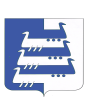 СОВЕТНаволокского городского поселенияКинешемского муниципального района Повестка очередного заседания27.08.2021 г           г. Наволоки, ул. Ульянова, 6А, каб. 2           начало: 14.001. О проекте решения Совета Наволокского городского поселения «О внесении изменений в Правила благоустройства территории Наволокского городского поселения Кинешемского муниципального района Ивановской области»Гречаник Е.В. – юрист Администрации Наволокского городского поселения2. О проекте решения Совета Наволокского городского поселения «О внесении изменений и дополнений в решение Совета Наволокского городского поселения «О бюджете Наволокского городского поселения на 2021 год и на плановый период 2022 и 2023 годов»Шумилова Т.Н. – зам. Главы Администрации Наволокского городского поселенияПредседатель Совета Наволокского городского поселения             И.Л. Солодова